TOGETHER@FACES 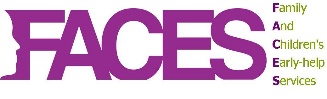 REFERRAL FORMPlease complete all sections or your referral may be returned.Family needs – In order that we can offer the best support, please complete the following table indicating why a family need help in meeting their children’s needs in the areas stated.  This information, together with that gathered at initial assessment (which will take place after completed referral form received) and serves to inform our tailored plan of support.We cannot proceed with support until we have received this completed referral form (which needs to be completed within one calendar month from date of issue).  We will try to respond to you within two weeks to let you know about progress of this referral.Self referrals – Our family support practitioners will be in touch to arrange an initial assessment with you at your home where they will discuss with you how best we can support you.Professionals - we will remain in touch whilst we support this family and will let you know when support ends.We cannot proceed without parent’s consent so please ensure parent(s) sign below. If verbal consent given, please state this below.   If this referral is being made on behalf of a family, it must be made with the consent of the family and we cannot proceed without thisPlease tick to confirm parent(s)’ consent and complete signature boxes overleaf  Information about the parents/carers involved with the child(ren)Information about the parents/carers involved with the child(ren)Information about the parents/carers involved with the child(ren)Information about the parents/carers involved with the child(ren)Information about the parents/carers involved with the child(ren)Information about the parents/carers involved with the child(ren)Name of Family:Name of Family:Name of Family:Name of Family:Name of Family:Name of Family:Address (inc post code):Address (inc post code):All telephone numbers:Email address: All telephone numbers:Email address: All telephone numbers:Email address: All telephone numbers:Email address: Relationship to Child(ren)Main Carer √ParentalResponsibility √Resident in family home √Mother/PartnerNameDate of BirthEthnic OriginFather/PartnerNameDate of BirthEthnic OriginOther Main CarerNameDate of BirthEthnic OriginReferrer InformationReferrer InformationReferrer Name:Address (inc postcode)Agency:Email:Role:Tel: Other Agencies Working with the Family (inc nursery and schools)Other Agencies Working with the Family (inc nursery and schools)Family Doctor Name:Surgery Address:Tel:School/Nursery Staff Member:School/Nursery:Tel:Email:Health Visitor:Tel: Email:Name/Role:Agency:Tel:Email:Why are you referring the family to FACES? Please also specify Family Need overleafHave you discussed this referral with parents?Does the family give us permission to contact other agencies with a view to supporting them? Are there any Health and Safety issues we need to consider? Y/N – if YES, please provide details. Issues Present in Current Situation (please √ all that apply)Issues Present in Current Situation (please √ all that apply)Issues Present in Current Situation (please √ all that apply)Issues Present in Current Situation (please √ all that apply)Issues Present in Current Situation (please √ all that apply)Issues Present in Current Situation (please √ all that apply)Issues Present in Current Situation (please √ all that apply)Issues Present in Current Situation (please √ all that apply)Issues Present in Current Situation (please √ all that apply)Lone ParentSubstance Abuse  Domestic Abuse  Mental Health IssuesLearning DisabilityPhysical DisabilityPost Natal Depression Interpreter NeededTeen Pregnancy Information about the Child(ren)Information about the Child(ren)Information about the Child(ren)Information about the Child(ren)Information about the Child(ren)No.NameDOBGender(M/F)Ethnic Origin (please state)C1C2C3C4C5C6Information about any Plans Family are Subject toInformation about any Plans Family are Subject toInformation about any Plans Family are Subject toInformation about any Plans Family are Subject toInformation about any Plans Family are Subject toInformation about any Plans Family are Subject toChildNo. CAF/EHA (Y/N)TAF/TAC(Y/N)CIN (Y/N)  CP (Y/N)Name and contact details of Lead Professional (if applicable)C1C2C3C4C5C6Family Need√If ticked, please state why this is a needPhysical HealthEmotional WellbeingResolving Conflict in the FamilyKeeping the child(ren) safeSocial NetworksIssues with Education & Learning/Child DevelopmentManaging Routines/ Boundaries & BehaviourIssues with Home and MoneyParent’s Signature:Date:Referrer’s Signature:(if applicable)Date: